Сумська міська радаВиконавчий комітетРІШЕННЯРозглянувши заяви громадян та надані документи, відповідно до         статей 31, 32, 202, 224 Цивільного кодексу України, статті 177 Сімейного кодексу України, статей 17, 18 Закону України «Про охорону дитинства», пунктів 66, 67 Порядку провадження органами опіки та піклування діяльності, пов’язаної із захистом прав дитини, затвердженого постановою Кабінету Міністрів України від 24.09.2008 № 866 «Питання діяльності органів опіки та піклування, пов’язаної із захистом прав дитини», керуючись підпунктом 4 пункту «б» частини першої статті 34, частиною першою статті 52 Закону України «Про місцеве самоврядування в Україні», враховуючи рішення комісії з питань захисту прав дитини від 14.05.2021 протокол № 5,  виконавчий комітет Сумської міської радиВИРІШИВ:Дозволити вчинити правочин:ОСОБА 1 на укладення договору дарування на ім’я малолітнього ОСОБА 2, ДАТА 1 року народження, від імені ОСОБА 3 належної йому земельної ділянки площею 0,089 га (кадастровий номер НОМЕР 1). Правочин вчиняється за згодою батька дитини – ОСОБА 4. 2. ОСОБА 5 на укладення договору купівлі-продажу на його ім’я та ім’я ОСОБА 6 по 1/2 частки квартири АДРЕСА 1, право користування якою має ОСОБА 7, ДАТА 1 року народження. Правочин вчиняється за згодою матері дитини – ОСОБА 6.3. Неповнолітній ОСОБА 8, ДАТА 2 року народження, на продаж від її імені належної їй кімнати АДРЕСА 2, з одночасним укладення договору дарування на її ім’я, від імені ОСОБА 9 належної їй 1/2 частки будинку АДРЕСА 3. Правочин вчиняється за згодою матері дитини – ОСОБА 9.4. ОСОБА 10 на укладення договору купівлі-продажу на ім’я малолітньої ОСОБА 11, ДАТА 3 року народження, квартири АДРЕСА 4. Правочин вчиняється за згодою батька дитини – ОСОБА 12.5. ОСОБА 13 на укладення договору купівлі-продажу на його ім’я квартири АДРЕСА 5, право користування якою має малолітній ОСОБА 14, ДАТА 4 року народження. Правочин вчиняється за згодою матері дитини – ОСОБА 15.6. ОСОБА 16 на укладення договору дарування на її ім’я від імені ОСОБА 17 належної йому квартири АДРЕСА 6, право користування якою мають малолітня ОСОБА 18, ДАТА 5 року народження, та неповнолітній ОСОБА 19, ДАТА 6 року народження. Правочин вчиняється за згодою неповнолітнього – ОСОБА 19.7. ОСОБА 20 на укладення договору дарування від його імені на ім’я малолітньої ОСОБА 21, ДАТА 6 року народження, належної йому 1/3 частки АДРЕСА 7. Правочин вчиняється за згодою матері дитини – ОСОБА 22.8. Неповнолітній ОСОБА 23, ДАТА 7 року народження, на укладення договору дарування на її ім’я від імені ОСОБА 24 належної йому квартири АДРЕСА 8. Правочин вчиняється за згодою матері дитини – ОСОБА 25.9. ОСОБА 26 на укладення договору купівлі-продажу на ім’я малолітнього ОСОБА 27, ДАТА 8 року народження, квартири АДРЕСА 9. Правочин вчиняється за згодою батька дитини – ОСОБА 28.10. ОСОБА 26 на укладення договору купівлі-продажу на ім’я неповнолітньої ОСОБА 29, ДАТА 9 року народження, квартири АДРЕСА 10. Правочин вчиняється за згодою батька дитини – ОСОБА 28 та неповнолітньої ОСОБА 29.11. ОСОБА 30 на укладення договору купівлі-продажу на ім’я неповнолітньої ОСОБА 31, ДАТА 10 року народження, квартири АДРЕСА 11. Правочин вчиняється за згодою матері дитини – ОСОБА 32.12. ОСОБА 33 на укладення договору дарування на її ім’я від імені ОСОБА 34 належної йому квартири АДРЕСА 12, право користування якою мають малолітні ОСОБА 35, ДАТА 11 року народження, та ОСОБА 36, ДАТА 12 року народження. Правочин вчиняється за згодою батька дитини – ОСОБА 37.13. ОСОБА 38 на укладення договору дарування на ім’я малолітньої ОСОБА 39, ДАТА 12 року народження, від імені ОСОБА 40 належної їй квартири  АДРЕСА 13. Правочин вчиняється за згодою батька дитини – ОСОБА 41.14. ОСОБА 42 на укладення договору про поділ майна подружжя (АДРЕСА 14), право користування якою має неповнолітня ОСОБА 42, ДАТА 13 року народження. Правочин вчиняється за згодою батька дитини – ОСОБА 44 та неповнолітньої ОСОБА 42.15. Неповнолітній ОСОБА 42, ДАТА 13 року народження, на укладення договору дарування на її їм’я від імені ОСОБА 42 та ОСОБА 44 належних їм часток квартири АДРЕСА 14, право користування якою має неповнолітня ОСОБА 42. Правочин вчиняється за згодою батьків дитини – ОСОБА 44, ОСОБА 42.16. ОСОБА 45 на продаж від імені малолітнього ОСОБА 46, ДАТА 15 року народження, належної йому 1/3 частки квартири АДРЕСА 15, з послідуючим (протягом 10 днів) укладенням договору дарування на ім’я малолітнього ОСОБА 46, ДАТА 15 року народження, від імені ОСОБА 45, ОСОБА 46 належних їм часток квартири АДРЕСА 16, право користування якою має малолітній ОСОБА 46, ДАТА 15 року народження. Правочин вчиняється за згодою батька дитини – ОСОБА 46.17. ОСОБА 47 на укладення договору дарування від її імені на ім’я малолітньої ОСОБА 48, ДАТА 16 року народження, належної їй квартири АДРЕСА 17. Правочин вчиняється за згодою матері дитини – ОСОБА 49.18. ОСОБА 50 на укладення договору дарування на ім’я малолітньої ОСОБА 51, ДАТА 17 року народження, від імені ОСОБА 52 належної їй квартири АДРЕСА 18. Правочин вчиняється за згодою батька дитини – ОСОБА 53.19. ОСОБА 54 на укладення з ОСОБА 55 договору про припинення права на аліменти у звʼязку з передачею на користь малолітніх ОСОБА 56, ДАТА 18 року народження, та ОСОБА 57, ДАТА 19 року народження, права власності на 4/25 частки будинку АДРЕСА 19 та 4/25 частки земельної ділянки за вищезазначеною адресою (кадастровий номер НОМЕР 2). Правочин вчиняється за згодою батька дитини – ОСОБА 58.20. ОСОБА 59 на укладення договору купівлі-продажу на її ім’я 1/3 частки квартири АДРЕСА 20, право власності та право користування якою має малолітній ОСОБА 60, ДАТА 20 року народження.21. ОСОБА 61 на укладення договору дарування на її ім’я від імені ОСОБА 62 належної їй 59/100 часток будинку АДРЕСА 21, право користування якою мають малолітні ОСОБА 63, ДАТА 21 року народження, та ОСОБА 64, ДАТА 22 року народження. Правочин вчиняється за згодою батьків дітей – ОСОБА 65, ОСОБА 66, ОСОБА 67.22. ОСОБА 68 на укладення від імені малолітнього ОСОБА 69, ДАТА 23 року народження, договору про поділ спадкового майна за померлим ОСОБА 70, відповідно до якого у власність малолітнього ОСОБА 69, ДАТА 23 року народження, переходить 3/4 частки житлового будинку АДРЕСА 22 та земельна ділянка площею 0,075 га (кадастровий номер НОМЕР 3) за вищевказаною адресою; 1/2 частки нежитлового приміщення площею 139,9 кв.м. у будинку АДРЕСА 23. У власність ОСОБА 68 переходить 1/4 житлового будинку АДРЕСА 22; 1/2 частки нежитлового приміщення площею 139,9 кв.м. у будинку АДРЕСА 23; житловий будинок АДРЕСА 24 та земельна ділянка площею 0,0473 га (кадастровий номер НОМЕР 4) за вищевказаною адресою.23. ОСОБА 71 на доотримання спадкового майна за померлим ОСОБА 70, а саме майнових прав на приватне виробничо-комерційне підприємство «НАЗВА 1» ідент. номер ЧИСЛО 1 у власність ОСОБА 71. Правочин вчиняється за згодою неповнолітньої ОСОБА 72.Міський голова			              	                                    О.М. ЛисенкоПодопригора 701-915Надіслати: Подопригорі В.В. - 3 екз.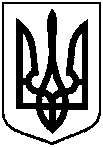 Проєктоприлюднено«_____» травня 2021 р. від                       №     